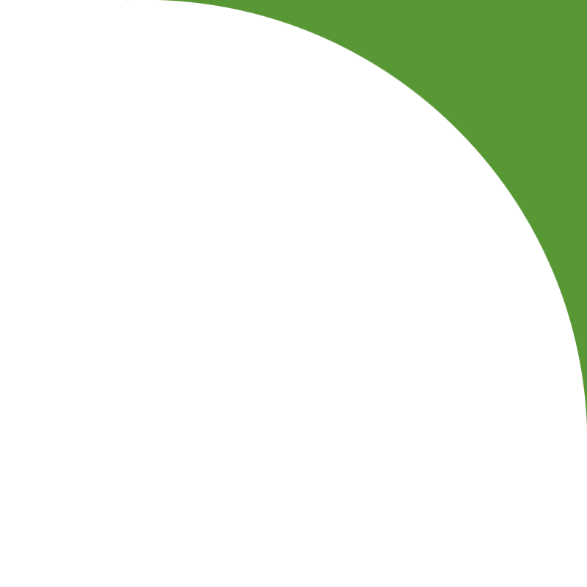 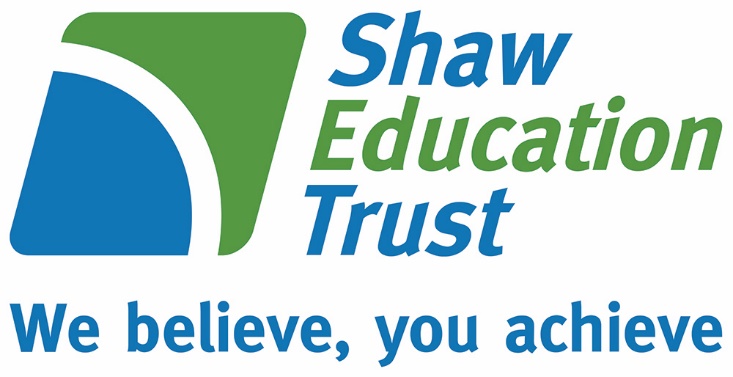 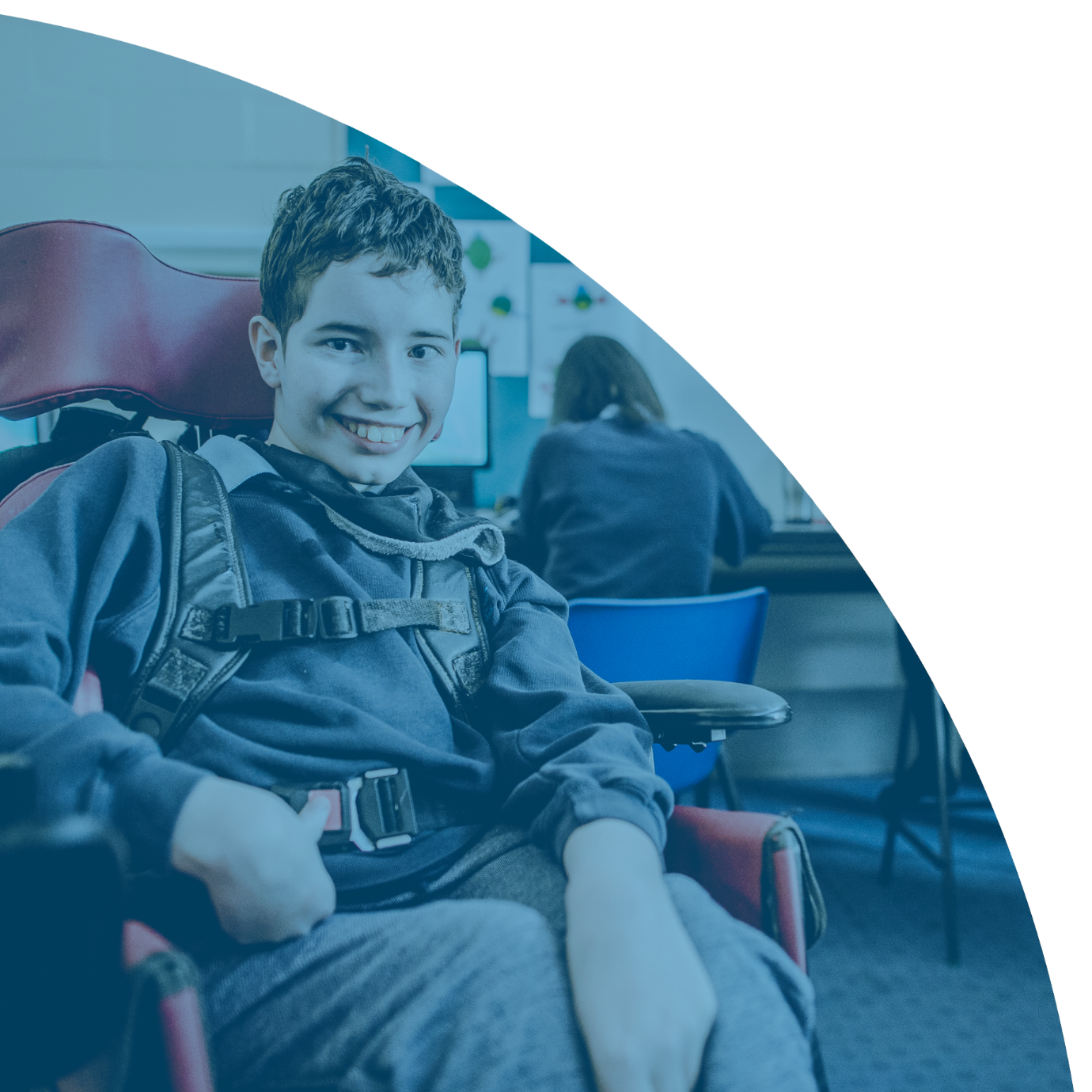 Twitter: Tel:       Email:   Online: @shaweduTrust01782 742910info@shaw-education.org.ukwww.shaw-education.org.uk